НОМИНАЦИИ КОНКУРСАЗаявка оформляется только на одного претендента. В правой колонке напротив номинации, в которой участвует претендент указать «ДА».  ______________________________________________________________________(наименование саморегулируемой организации)______________________________________________________________________(наименование предприятия, организации)Фамилия____________________________Имя______________Отчество____________________Дата рождения ____ __________________ ________ г.      Рост ____    Размер одежды _______Место работы_____________________________________________________________________                          (наименование и почтовый адрес предприятия, учреждения, организации)______________________________________________________________________Профессия_________________________________________________________________________                                          (полное наименование профессии, должности, разряд, стаж работы)Домашний адрес, рабочий, моб.тел.участника, e-mail_____________________________________________________________________________________________________Данные паспорта участника__________________________________________________                                                        (серия и номер паспорта, когда и кем выдан, код подразделения)___________________________________________________________________________________________________Индивидуальный налоговый номер участника (ИНН)_____________________________________Номер страхового свидетельства государственного пенсионногострахования участника__________________________________________________________Контактные телефоны:администрации предприятия ____________________________________________________ФИО, должность и контактные телефоны ответственного от направляющей стороны_____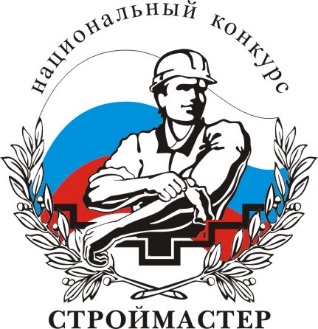 Заявка на участиев Региональном (г. Москва) этапе Национального конкурса профессионального Мастерства «СТРОЙМАСТЕР 2021»                                     ДЛЯ УЧАСТНИКОВЛучший монтажник каркасно-обшивных конструкций